Visitando: Cañón del Sumidero, Cascada El Chiflón, Lagos de Montebello y Comunidades Indígenas, San Cristóbal.Duración: 5 días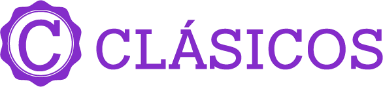 Llegadas en compartido: Diario (excepto martes)(Mínimo 2 personas)	DÍA 01. 	TUXTLA GUTIERREZ – CAÑON DEL SUMIDERO – SAN CRISTÓBAL DE LAS CASASRecepción en el aeropuerto de Tuxtla Gutiérrez y traslado al embarcadero del rio Grijalva para navegar y observar la maravilla geológica que le da nombre al Cañón del Sumidero, además observaremos diversidad de flora y fauna. Al terminar, nos trasladaremos a la Ciudad Colonial de San Cristóbal de las Casas (2’300 MSNM), fundada en 1528 por el capitán Diego de Mazariegos, y declarada Patrimonio Cultural de la Humanidad.  A la llegada, registro en el hotel elegido y resto del día libre. Alojamiento.**La llegada a Tuxtla Gutiérrez debe ser antes de las 13:00hrs. de lo contrario aplica suplemento. DIA 02.		SAN CRISTÓBAL DE LAS CASAS – LAGOS DE MONTEBELLO Y CASCADA EL CHIFLONBox lunch. Por la mañana,  a las 6:00 a.m. salida de San Cristóbal de las Casas, hacia los Lagos de Montebello, nuestra primera visita será la comunidad indígena alfarera de Amatenango del Valle; posteriormente, iremos a la cascada del Chiflón, con una distancia de 2 hrs 30 min (128 km), una caída de agua natural que está rodeada por exuberante vegetación formada por cañaverales y palmares, terminaremos con la visita a la zona lacustre más bella de México: los Lagos de Montebello, encaminaremos a una distancia de 1 hr 30 min (89 km).  La Reserva Natural que lleva este nombre, ésta compuesta por varias hectáreas de pinos, encinos y selva; y en donde podremos ver varios lagos, y así admirar, si el clima lo permite, las diferentes tonalidades de las aguas que componen éste hermoso lugar.  Regreso a San Cristóbal de las Casas en un traslado de 3 hrs. (147 km). Alojamiento.DIA 03.		SAN CRISTÓBAL DE LAS CASAS – COMUNIDADES INDÍGENASDespués del desayuno, partiremos hacia las Comunidades Indígenas del grupo étnico Tzotzil; visitando primeramente Chamula, para aprender, y así entender la fusión de tradiciones contemporáneas y características ancestrales mayas que identifica a este lugar. Posteriormente, seguiremos a Zinacantan, en donde visitaremos la iglesia y la casa de una cooperativa familiar, donde seremos recibidos con una bebida regional y observaremos como las mujeres trabajan el Telar de cintura de épocas Precolombinas. Después de ver las muestras de lo que ellas producen, nos ofrecerán pasar a su cocina, donde si tenemos suerte, nos invitarán a probar tortillas hechas a mano. Al terminar nos trasladaremos en 25 min (11 km) a San Cristóbal de las Casas. Resto del día libre.  Alojamiento.DIA 04.		SAN CRISTÓBAL DE LAS CASAS.Día libre para conocer San Cristóbal de las Casas, este poblado colonial, forma parte de los Pueblos Mágicos de México, su belleza arquitectónica y sorprendente conservación, ha valido para enamorar a más de uno con su Centro Histórico y sus casas con enormes patios que deleitan la vista desde el exterior, cuando te encuentras con sus balcones floridos que se riegan cada mañana, regalándote instantáneas que podrías inmortalizar en postales fotográficas e incluso en una pintura.  Alojamiento.DÍA 05. 	SAN CRISTÓBAL DE LAS CASAS – AEROPUERTO DE TUXTLA GUTIÉRREZA la hora prevista, traslado al aeropuerto de Tuxtla Gutiérrez para tomar el vuelo de regreso.  Fin de los servicios.**El horario de traslado de Salida del Hotel en  San Cristóbal hacia el Aeropuerto puede ser en alguno de los siguientes horarios:  6:00am,  9:30 am y 17:00hrs., fuera de este horario aplica suplemento.INCLUYE: Boleto de avión redondo con Volaris la ruta MEX-TGZ-MEX. (Opción Terrestre y Aéreo)1 maleta documentado de 25 kg + 1 maleta de mano de 10 kg (Solo con ruta aérea propuesta)Traslado aeropuerto – hotel – aeropuerto en servicio compartido y vehículos previamente sanitizados bajo normativa Punto Limpio4 noches de alojamiento en San Cristóbal de las CasasDesayuno de acuerdo con el hotel elegido Transportación terrestre para los tours en servicio compartido y vehículos previamente sanitizados bajo normativa Punto LimpioTour en lancha compartida en el Cañón del SumideroTour a los Lagos de Montebello y a la cascada El ChiflónTour a las Comunidades Indígenas: Chamula y ZinacantánTodas las entradas a parques y monumentos descritos en el itinerarioChofer– guía en todo el recorridoImpuestosNO INCLUYE:Extras en hotelesBoletos aéreos o de autobús (Opción terrestre)Servicios, excursiones o comidas no especificadasPropinas a camaristas, botones, guías, chóferes, gastos personales IMPORTANTELa llegada a Tuxtla Gutiérrez debe ser antes de las 13:00 hrs. y la salida después de las 17:00 hrs. de lo contrario aplica suplementoEl orden de las actividades puede tener modificaciones por cuestiones climatológicas, manifestaciones o fuerza mayor, la opción que se ofrecerá es por cambio de actividad o de día. Sujeto a disponibilidadHOTELES PREVISTOS O SIMILARESHOTELES PREVISTOS O SIMILARESHOTELES PREVISTOS O SIMILARESCIUDADHOTELCATSAN CRISTÓBALCASA VIEJA / DIEGO DE MAZARIEGOS / MANSIÓN DEL VALLE PSAN CRISTÓBALPRECIOS POR PERSONA EN MXN (MÍNIMO 2 PERSONAS) PRECIOS POR PERSONA EN MXN (MÍNIMO 2 PERSONAS) PRECIOS POR PERSONA EN MXN (MÍNIMO 2 PERSONAS) PRECIOS POR PERSONA EN MXN (MÍNIMO 2 PERSONAS) PRECIOS POR PERSONA EN MXN (MÍNIMO 2 PERSONAS) PRECIOS POR PERSONA EN MXN (MÍNIMO 2 PERSONAS) SERVICIOS TERRESTRES EXCLUSIVAMENTESERVICIOS TERRESTRES EXCLUSIVAMENTESERVICIOS TERRESTRES EXCLUSIVAMENTESERVICIOS TERRESTRES EXCLUSIVAMENTESERVICIOS TERRESTRES EXCLUSIVAMENTESERVICIOS TERRESTRES EXCLUSIVAMENTE PRIMERADBLTPLCPLSGLMNRTERRESTRE805074267116105104196TERRESTRE Y AÉREO951988968586119805666VUELO REDONDO PREVISTO CON VOLARIS EN LA RUTA MÉX-TGZ-MÉXEQUIPAJE DOCUMENTADO DE 25 KG Y 10 KG DE MANO. IMPUESTOS Y Q DE COMBUSTIBLE (SUJETOS A CONFIRMACIÓN): $1,389 .00 MXN POR PERSONACONSULTA SUPLEMENTO Y DISPONIBILIDAD PARA PASAJERO VIAJANDO SOLOVUELO REDONDO PREVISTO CON VOLARIS EN LA RUTA MÉX-TGZ-MÉXEQUIPAJE DOCUMENTADO DE 25 KG Y 10 KG DE MANO. IMPUESTOS Y Q DE COMBUSTIBLE (SUJETOS A CONFIRMACIÓN): $1,389 .00 MXN POR PERSONACONSULTA SUPLEMENTO Y DISPONIBILIDAD PARA PASAJERO VIAJANDO SOLOVUELO REDONDO PREVISTO CON VOLARIS EN LA RUTA MÉX-TGZ-MÉXEQUIPAJE DOCUMENTADO DE 25 KG Y 10 KG DE MANO. IMPUESTOS Y Q DE COMBUSTIBLE (SUJETOS A CONFIRMACIÓN): $1,389 .00 MXN POR PERSONACONSULTA SUPLEMENTO Y DISPONIBILIDAD PARA PASAJERO VIAJANDO SOLOVUELO REDONDO PREVISTO CON VOLARIS EN LA RUTA MÉX-TGZ-MÉXEQUIPAJE DOCUMENTADO DE 25 KG Y 10 KG DE MANO. IMPUESTOS Y Q DE COMBUSTIBLE (SUJETOS A CONFIRMACIÓN): $1,389 .00 MXN POR PERSONACONSULTA SUPLEMENTO Y DISPONIBILIDAD PARA PASAJERO VIAJANDO SOLOVUELO REDONDO PREVISTO CON VOLARIS EN LA RUTA MÉX-TGZ-MÉXEQUIPAJE DOCUMENTADO DE 25 KG Y 10 KG DE MANO. IMPUESTOS Y Q DE COMBUSTIBLE (SUJETOS A CONFIRMACIÓN): $1,389 .00 MXN POR PERSONACONSULTA SUPLEMENTO Y DISPONIBILIDAD PARA PASAJERO VIAJANDO SOLOVUELO REDONDO PREVISTO CON VOLARIS EN LA RUTA MÉX-TGZ-MÉXEQUIPAJE DOCUMENTADO DE 25 KG Y 10 KG DE MANO. IMPUESTOS Y Q DE COMBUSTIBLE (SUJETOS A CONFIRMACIÓN): $1,389 .00 MXN POR PERSONACONSULTA SUPLEMENTO Y DISPONIBILIDAD PARA PASAJERO VIAJANDO SOLOOPCIÓN CON SERVICIOS PRIVADOS, CONSULTE SUPLEMENTO APLICA SUPLEMENTO EN TEMPORADA ALTA: NAVIDAD, FIN DE AÑO, PUENTES Y DÍAS FESTIVOSOPCIÓN CON SERVICIOS PRIVADOS, CONSULTE SUPLEMENTO APLICA SUPLEMENTO EN TEMPORADA ALTA: NAVIDAD, FIN DE AÑO, PUENTES Y DÍAS FESTIVOSOPCIÓN CON SERVICIOS PRIVADOS, CONSULTE SUPLEMENTO APLICA SUPLEMENTO EN TEMPORADA ALTA: NAVIDAD, FIN DE AÑO, PUENTES Y DÍAS FESTIVOSOPCIÓN CON SERVICIOS PRIVADOS, CONSULTE SUPLEMENTO APLICA SUPLEMENTO EN TEMPORADA ALTA: NAVIDAD, FIN DE AÑO, PUENTES Y DÍAS FESTIVOSOPCIÓN CON SERVICIOS PRIVADOS, CONSULTE SUPLEMENTO APLICA SUPLEMENTO EN TEMPORADA ALTA: NAVIDAD, FIN DE AÑO, PUENTES Y DÍAS FESTIVOSOPCIÓN CON SERVICIOS PRIVADOS, CONSULTE SUPLEMENTO APLICA SUPLEMENTO EN TEMPORADA ALTA: NAVIDAD, FIN DE AÑO, PUENTES Y DÍAS FESTIVOSTARIFAS SUJETAS A CAMBIOS Y A DISPONIBILIDAD LIMITADA SIN PREVIO AVISO TARIFAS SUJETAS A CAMBIOS Y A DISPONIBILIDAD LIMITADA SIN PREVIO AVISO TARIFAS SUJETAS A CAMBIOS Y A DISPONIBILIDAD LIMITADA SIN PREVIO AVISO TARIFAS SUJETAS A CAMBIOS Y A DISPONIBILIDAD LIMITADA SIN PREVIO AVISO TARIFAS SUJETAS A CAMBIOS Y A DISPONIBILIDAD LIMITADA SIN PREVIO AVISO TARIFAS SUJETAS A CAMBIOS Y A DISPONIBILIDAD LIMITADA SIN PREVIO AVISO MENOR DE 2 A 9 AÑOS COMPARTIENDO HABITACIÓN CON 2 ADULTOS MENOR DE 2 A 9 AÑOS COMPARTIENDO HABITACIÓN CON 2 ADULTOS MENOR DE 2 A 9 AÑOS COMPARTIENDO HABITACIÓN CON 2 ADULTOS MENOR DE 2 A 9 AÑOS COMPARTIENDO HABITACIÓN CON 2 ADULTOS MENOR DE 2 A 9 AÑOS COMPARTIENDO HABITACIÓN CON 2 ADULTOS MENOR DE 2 A 9 AÑOS COMPARTIENDO HABITACIÓN CON 2 ADULTOS VIGENCIA:  13 DE DICIEMBRE 2024VIGENCIA:  13 DE DICIEMBRE 2024VIGENCIA:  13 DE DICIEMBRE 2024VIGENCIA:  13 DE DICIEMBRE 2024VIGENCIA:  13 DE DICIEMBRE 2024VIGENCIA:  13 DE DICIEMBRE 2024